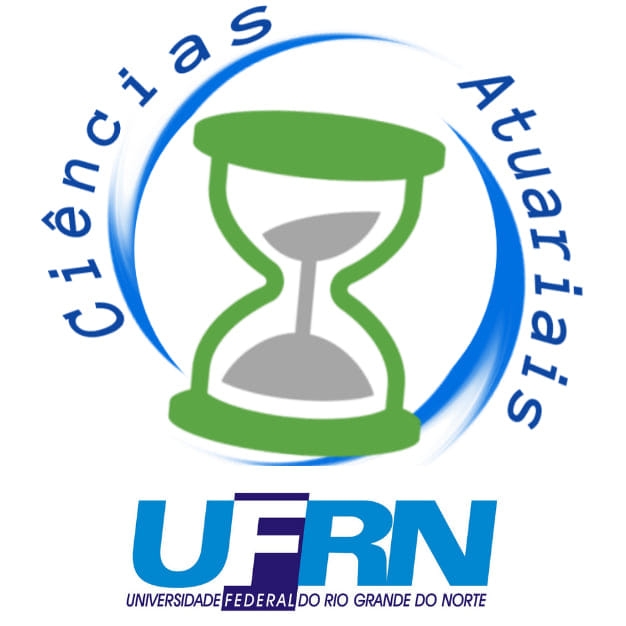 MINISTÉRIO DA EDUCAÇÃO E DO DESPORTOUNIVERSIDADE FEDERAL DO RIO GRANDE DO NORTECENTRO DE CIÊNCIAS EXATAS E DA TERRACURSO DE GRADUAÇÃO EM CIÊNCIAS ATUARIASTRABALHO DE CONCLUSÃO DE CURSO / MONOGRAFIABACHARELADO EM CIÊNCIAS ATUARIAISFORMULÁRIO DE CADASTRO DE BANCA PARA DEFESA(A ser preenchido e enviado para o e-mail: cienciasatuariaisufrn@gmail.com, contendo no campo assunto: “Cadastro de banca: NOME DO ALUNO”)Discente:          Matrícula      Orientador:      Coorientador:      (se houver)Membro da banca examinadora:Nome:      Telefone:                                  E-mail:      Quando o examinador NÃO for docente (inclusive aposentados) da UFRN, informar também:CPF:      Instituição ao qual é vinculado:                                           Maior titulação acadêmica:      Título do trabalho:       Palavras-chave (mínimo de 3):      ;      ;      ;      ;      Número de páginas:      Resumo:      Ferramenta de videoconferência:            Link da videoconferência:                        Data:                       Horário de início:           h          min          